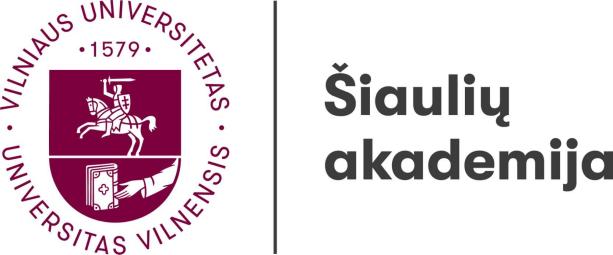 Regionų plėtros institutas13-oji tarptautinė tarpdalykinė mokslinė konferencijaREGIONAS: ISTORIJA, KULTŪRA, KALBA2024 m. gegužės 16–17 d.ŠiauliaiMokslo grupė „Kalbos, literatūros, kultūros ir istorijos tyrimai: regioninis aspektas“ 2024 m. gegužės 16–17 dienomis rengia tarptautinę tarpdalykinę mokslinę konferenciją Regionas: istorija, kultūra, kalba.Konferencijoje kviečiame dalyvauti įvairių sričių mokslininkus ir aptarti tiriamąjį objektą skirtingais aspektais.Siūloma konferencijos pranešimų tematika: Regiono tyrimų metodologijos ir metodai. Regionai istorijos tyrimuose. Kultūrinė ir komunikacinė atmintis regione. Regioninė politika ir valdymas. Regionai etnologijos, antropologijos ir kultūros tyrimuose. Regioninė tapatybė, mentalitetas, savimonė. Etnografinis regionų savitumas. Lingvistinė regiono samprata, teritoriniai ir socialiniai dialektai, kalbos ypatumai. Regioninė literatūra ir regioninis kūrėjas, regionai ir regionalumas literatūroje. Tradicinio ir šiuolaikinio taikomojo ir vaizduojamojo meno raiška regionuose. Dizaino sektoriaus plėtros galimybės regionuose. Regionai neformalaus meninio ugdymo kontekste. Muzikinio folkloro specifika regionuose. Profesionaliosios muzikos kūrimo, sklaidos ir percepcijos ypatumai regionuose.Konferencijos kalbos: lietuvių, anglų.Konferencija vyks Šiaulių akademijoje (Vytauto g. 84, Šiauliai) ir per Microsoft Teams.Konferencijos dalyvio mokestis – 50,00 EurGavėjas:Vilniaus universitetasUniversiteto g. 3, Vilnius, LT-01513 Įm. kodas 211950810A/s nr. LT247044060001101392AB SEB bankasMokėjimo paskirtis (būtina įrašyti):Konferencijos nr. ŠA-2024-05-0004 dalyvio (vardas, pavardė) mokestis.Konferencijos pranešimų pagrindu parengti straipsniai bus spausdinami elektroniniame žurnale Acta humanitarica academiae Saulensis (ISSN 2783-6789).Dalyvio anketų su pranešimo anotacija (200–300 žodžių) lauksime iki 2024 m. balandžio 21 d. Prieiga: https://www.sa.vu.lt/renginiai/1572-13-oji-tarptautine-tarpdalykine-moksline-konferencija-regionas-istorija-kultura-kalbaAnketas siųsti adresu regina.kvasyte@sa.vu.ltApie pranešimų įtraukimą į konferencijos programą informuosime iki 2024 m. gegužės 1 d.Konferencijos mokslinis komitetas:Pirmininkė – doc. dr. Regina Kvašytė (Vilniaus universiteto Šiaulių akademija, Lietuva)Nariai:dr. Juris Ciganovas (Latvijos karo muziejus, Latvija)doc. dr. Vita Juknevičienė (Vilniaus universiteto Šiaulių akademija, Lietuva) prof. dr. Mihaela Koletnik (Mariboro universitetas, Slovėnija)doc. dr. Vladimiras Legacas (Zagrebo universitetas, Kroatija)prof. dr. Arturas Medveckis (Liepojos universitetas, Latvija)doc. dr. Monika Pokorska-Iwaniuk (Poznanės Adomo Mickevičiaus universitetas, Lenkija) prof. dr. Henrichas Somas (Daugpilio universitetas, Latvija)dr. Ana Stafecka (Latvijos universiteto Latvių kalbos institutas, Latvija)prof. dr. Rita Regina Trimonienė (Vilniaus universitetas, Lietuva)prof. dr. Rytis Urniežius (Vilniaus universiteto Šiaulių akademija, Lietuva)doc. dr. Jolanta Vaskelienė (Vilniaus universiteto Šiaulių akademija, Lietuva)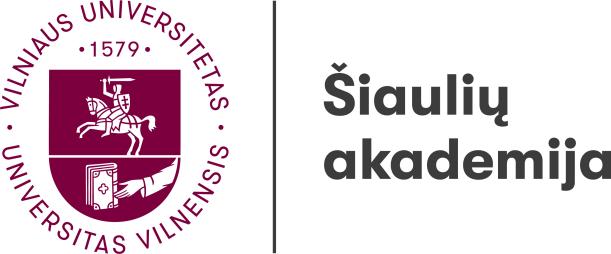 Regionų plėtros institutas13-oji tarptautinė tarpdalykinė mokslinė konferencijaRegionas: istorija, kultūra, kalba2024 m. gegužės 16–17 d.ŠiauliaiDALYVIO ANKETAUžpildytą anketą iki 2024 m. balandžio 21 d. prašome atsiųsti adresu regina.kvasyte@sa.vu.ltVardas, pavardė 		……………………………………………………….Organizacija 			……………………………………………………….Pareigos 			……………………………………………………….Mokslo vardas, laipsnis 	……………………………………………………….Telefonas			……………………………………………………….El. paštas 			……………………………………………………….Adresas 			……………………………………………………….Pranešimo tema 		…………………………………………………………….Pranešimo anotacija (200–300 žodžių)	Planuojama dalyvauti auditorijoje ar nuotoliniu būduPastabos: 